Univerzita Karlova, Fakulta sociálních věd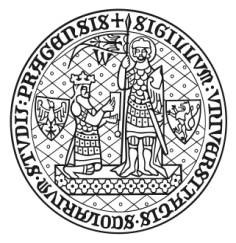 Žádost o příspěvek na úhradu ročního jízdného na území hl. města Prahy v městské hromadné dopravěJméno a příjmení: Datum narození:  Pracoviště:   Datum:      	 	          Podpis zaměstnance: ………………………..Přílohy: Kopie platné opencard nebo lítačky vystavené na jméno zaměstnance.Originál daňového dokladu o úhradě ceny za nabití elektrické jízdenky ve výši aktuálního ročního předplatného jízdného, nebo Kopie papírové roční jízdenky a kopie průkazky PID vystavené na jméno zaměstnance,Originál daňového dokladu o úhradě papírové roční jízdenky.  Vyjádření personálního referátu: Vyjádření ekonomického oddělení s uvedením částky příspěvku:Souhlas tajemníka fakulty s výplatou příspěvku: